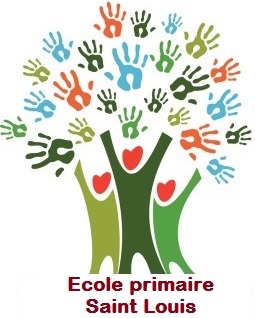 Sortie des classes – Année 2019-2020(Pour les élèves à partir du CE1 uniquement)Vous voudrez bien renseigner ce document afin de nous signifier si vous autorisez ou non votre enfant à quitter seul l’établissement le midi ou/et le soir après la classe, que ce soit de manière régulière ou occasionnelle.Attention : le gilet jaune est obligatoire pour les enfants qui sortent seuls de l’établissement. (Cf. règlement intérieur)Yann Celton, Chef d’établissementM. / Mme ___________________________parents de ________________________, en classe de ____________________ autorisent 			 n’autorisent pas leur enfant à quitter seul l’établissement  après la classe à midi. autorisent 			 n’autorisent pas leur enfant à quitter seul l’établissement  après la classe le soir à partir de 16h15.NouveauDans le cas où vous n’autoriseriez pas votre enfant à quitter seul l’établissement, acceptez-vous qu’il quitte l’école accompagné d’un mineur (autre élève de l’établissement, grand frère/grande sœur, …) oui		 nonSignature de la famille